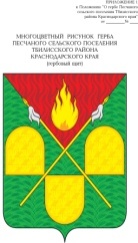 СОВЕТ ПЕСЧАНОГО СЕЛЬСКОГО ПОСЕЛЕНИЯ ТБИЛИССКОГО РАЙОНАРЕШЕНИЕот «25» апреля 2019 г                                                                               № 220х. ПесчаныйОб обнародовании проекта решения Совета Песчаного сельского поселения Тбилисского района «О  внесении изменений  в Устав Песчаного сельского поселения  Тбилисского района», назначении даты проведения публичных слушаний, создании оргкомитета по проведению публичных  слушаний, установлении порядка учета предложений и участия граждан в обсуждении проекта решения  Совета Песчаного  сельского поселения  Тбилисского района «О внесении изменений в Устав Песчаного сельского поселения Тбилисского района»В соответствии с частью 2 статьи 28, статьей 44 Федерального закона   от 6 октября 2003 года № 131-ФЗ «Об общих принципах организации местного самоуправления в Российской Федерации», руководствуясь статьей 26 устава Песчаного сельского поселения  Тбилисского района, Совет Песчаного сельского поселения  Тбилисского района р е ш и л:1. Обнародовать проект решения Совета Песчаного сельского поселения  Тбилисского района «О  внесении изменений в Устав Песчаного сельского поселения  Тбилисского района», внесенный главой Песчаного сельского поселения  Тбилисского района.2. Назначить проведение публичных слушаний по теме «Рассмотрение проекта решения Совета Песчаного сельского поселения  Тбилисского района «О внесении изменений в Устав  Песчаного сельского поселения  Тбилисского района» на  20 мая 2019 года. 3. Создать оргкомитет по проведению публичных слушаний по теме «Рассмотрение проекта решения Совета Песчаного сельского поселения  Тбилисского района «О внесении изменений в Устав Песчаного сельского поселения  Тбилисского района» и утвердить его состав (приложение № 1).4. Утвердить порядок учета предложений и участия граждан в обсуждении    проекта    решения    Совета    Песчаного сельского   поселения 2 Тбилисского района «О внесении изменений в Устав Песчаного сельского поселения  Тбилисского района» (приложение № 2).5. Эксперту, специалисту администрации  Песчаного сельского поселения Тбилисского района (Олехнович) обеспечить опубликование настоящего решения в сетевом издании «Информационный портал Тбилисского района».6. Контроль за выполнением настоящего решения возложить на постоянную комиссию Совета Песчаного сельского поселения Тбилисского района по культуре, спорту и вопросам осуществления населением местного самоуправления (Овчинникова)7. Решение вступает в силу со дня его обнародования, за исключением положений пунктов 1, 5, 6, 7 вступающих в силу со дня подписания.Глава Песчаного сельского поселенияТбилисского района                                                                          Н.В. Палатина ПРИЛОЖЕНИЕ № 1                   УТВЕРЖДЕН                решением Совета                                                                   Песчаного сельского поселения                                                                       Тбилисского района                                                                  от 25.04.2019 г. № 220СОСТАВоргкомитета по проведению публичных слушаний по теме: «Рассмотрение проекта решения Совета Песчаного сельского поселения Тбилисского  района «О внесении изменений в Устав Песчаногосельского поселения  Тбилисского района»Глава Песчаного сельского поселенияТбилисского района                                                                          Н.В. Палатина  ПРИЛОЖЕНИЕ № 2УТВЕРЖДЕНрешением Совета Песчаного сельского поселенияТбилисского районаот 25.04.2019 г. № 220ПОРЯДОКучета предложений и участия граждан в обсуждении проекта решения Совета Песчаного сельского поселения Тбилисского района «О  внесении изменений в Устав Песчаного сельского поселения  Тбилисского района»1. Население Песчаного сельского поселения Тбилисского района с момента опубликования (обнародования) проекта решения Совета Песчаного сельского поселения Тбилисского района «О  внесении изменений в Устав Песчаного сельского поселения  Тбилисского района» вправе участвовать в его обсуждении в следующих формах:1) проведения собраний граждан по месту жительства;2) массового обсуждения проекта решения Совета Песчаного сельского поселения Тбилисского района «О  внесении изменений в Устав Песчаного сельского поселения  Тбилисского района»  в порядке, предусмотренном настоящим Порядком;3) проведения публичных слушаний по проекту решения Совета Песчаного сельского поселения Тбилисского района «О  внесении изменений в Устав Песчаного сельского поселения  Тбилисского района»;4) в иных формах, не противоречащих действующему законодательству.2. Предложения и дополнения и (или) изменения по опубликованному (обнародованному) проекту решения Совета Песчаного сельского поселения Тбилисского района «О  внесении изменений в Устав Песчаного сельского поселения  Тбилисского района» (далее – предложения),  выдвинутые населением на публичных слушаниях, указываются в заключении о результатах публичных слушаний, который передается в рабочую группу по учету предложений по проекту решения Совета Песчаного сельского поселения Тбилисского района «О  внесении изменений  в Устав Песчаного сельского поселения  Тбилисского района» (далее – рабочая группа).3. Предложения населения к опубликованному (обнародованному) проекту решения Совета Песчаного сельского поселения Тбилисского района «О  внесении изменений в Устав Песчаного сельского поселения  Тбилисского  района»   могут   вноситься   в   течение  20  дней со   дня  его2опубликования (обнародования) в рабочую группу и рассматриваются ею в соответствии с настоящим Порядком.4. Внесенные предложения регистрируются рабочей группой.5. Предложения должны соответствовать Конституции Российской Федерации, требованиям Федерального закона от 6 октября 2003 года                № 131-ФЗ «Об общих принципах организации местного самоуправления в Российской Федерации», федеральному законодательству, законодательству Краснодарского края.6. Предложения должны соответствовать следующим требованиям:1) должны обеспечивать однозначное толкование положений проекта решения Совета Песчаного сельского поселения Тбилисского района «О  внесении изменений в Устав Песчаного сельского поселения  Тбилисского района»;2) не допускать противоречие либо несогласованность с иными положениями решения Совета Песчаного сельского поселения Тбилисского района «О  внесении изменений в Устав Песчаного сельского поселения  Тбилисского района».7. Предложения, внесенные с нарушением требований и сроков, предусмотренных настоящим Порядком, по решению рабочей группы могут быть оставлены без рассмотрения.8. По итогам изучения, анализа и обобщения внесенных предложений рабочая группа составляет заключение.9. Заключение рабочей группы на внесенные предложения должно содержать следующие положения:1) общее количество поступивших предложений;2) количество, поступивших предложений, оставленных в соответствии с настоящим порядком без рассмотрения;3) отклоненные предложения ввиду несоответствия требованиям, предъявляемым настоящим Порядком;4) предложения, рекомендуемые рабочей группой к отклонению;5) предложения, рекомендуемые рабочей группой для внесения в текст проекта решения Совета Песчаного сельского поселения Тбилисского района «О  внесении изменений в Устав Песчаного сельского поселения  Тбилисского района».10. Рабочая группа представляет в Совет Песчаного сельского поселения Тбилисского района свое заключение и материалы деятельности рабочей группы с приложением всех поступивших предложений.11. Перед решением вопроса о принятии (включении в текст проекта решения Совета Песчаного сельского поселения Тбилисского района «О  внесении изменений в Устав Песчаного сельского поселения  Тбилисского района» или отклонении предложений Совет Песчаного сельского поселения Тбилисского района в соответствии с регламентом заслушивает доклад председательствующего  на  сессии  Совета Песчаного  сельского  поселения3Тбилисского района либо уполномоченного члена рабочей группы о деятельности рабочей группы.12. Итоги рассмотрения поступивших предложений с обязательным содержанием принятых (включенных в решение Совета Песчаного сельского поселения Тбилисского района «О  внесении изменений в Устав Песчаного сельского поселения  Тбилисского района») предложений подлежат официальному опубликованию (обнародованию).Глава Песчаного сельского поселенияТбилисского района                                                                          Н.В. ПалатинаПалатина Надежда Викторовна- глава Песчаного сельского поселения Тбилисского района;МирошниковаИрина Анатольевна-  депутат Совета Песчаного сельского поселения Тбилисского района;ВидинееваВалентина Васильевна-  председатель КТОС МКР № 2 хут. Песчаный, депутат Совета Песчаного сельского поселения Тбилисского района;Гонтарь Наталья Гавриловна- депутат Совета Песчаного сельского поселения Тбилисского района;Олехнович Виктория Андреевна-  эксперт, специалист администрации Песчаного сельского поселенияТбилисского района.